Центр дистанционных мероприятий «12 месяцев»Положение II Всероссийского профессионального педагогического конкурса«Педагогический успех - 2020»
Г. КалининградСроки проведения: с 18 ноября 2020 г. по 11 декабря 2020г. 
Заявки и работы принимаются с 18 ноября 2020 г. по 11 декабря 2020г.
Итоги конкурса и творческие работы будут размещены на официальном сайте конкурса konkurs12mesyatsev.ru в разделе РЕЗУЛЬТАТЫ. 
Дипломы за участие в конкурсе будут отправлены прямо вам на почту!1.Общие положения.1.1 Настоящее Положение о Всероссийском профессиональном педагогическом конкурсе «Педагогический успех» устанавливает цели, определяет порядок организации и проведения конкурса. 1.2 Цель Конкурса – выявление творчески работающих педагогов, содействующих развитию социально-значимых и личностных качеств учеников, а также публичное признание личного вклада педагога в развитие системы образования или конкретного образовательного учреждения.1.3 Организатором конкурса выступает: Центр дистанционных мероприятий «12 месяцев» город Калининград.1.4 Участниками конкурса могут стать: школьные учителя, воспитатели, старшие воспитатели, музыкальные руководители, инструкторы по физической культуре, логопеды,  педагоги-психологи, педагоги-организаторы ДО.2. Номинации конкурса.Номинация «Методическая разработка»Номинация «Рабочая программа»Номинация «Конспект занятия»Номинация «Конспект урока»Номинация «Исследовательская и проектная деятельность» Номинация «Педагогический опыт»Номинация «Педагогическое эссе»Номинация «Презентация к уроку (занятию)»Номинация «Урок (занятие) с использованием ИКТ» Номинация «Портфолио педагога»Номинация «Сайт педагога (организации)»Номинация «Оформление пространственной предметно-развивающей среды»Номинация «Сценарий праздника, мероприятия»Номинация «Педагогический мастер - класс»Номинация «Электронное пособие» Номинация «Классный час» Номинация «Экологическое воспитание и образование» Номинация «Инклюзивное образование» Номинация «Организация работы с родителями» - родительские собрания, рекомендации, консультации для родителей и т.д.
Номинация «Дидактическое пособие» - самостоятельно изготовленные пособия для занятий с детьми3. Правила и порядок участия в конкурсе.
3.1 Участие в Конкурсе подразумевает наличие педагогического образования Участника и опыт работы в системе образования.
3.2  Принять участие в конкурсе могут все желающие педагогические работники школьных/ дошкольных отделений, а также учреждений ДО.
3.3 Выдвижение кандидатов на участие в конкурсе производится руководителями ДО или самовыдвижением.
3.4 Для участия в конкурсе необходимо выбрать любую, из представленных номинаций и выполнить работу в следующих форматах: 

- Текстовые работы (конспекты, методические разработки и т.д.) в редакторе Microsof Word, в форматах doc, docx (шрифт Times New Roman, размер шрифта — 14, межстрочный интервал — полуторный, все поля со всех сторон — 2 см.  +  допускаются фотографии, графики в тексте.
- Презентации  (в качестве дополнения к работе или как самостоятельная работа) в редакторе Microsoft Power Point. Формат ppt, rar, zip.  
- Фотографии (в качестве самостоятельной работы или дополнения к тексту) в форматах pdf, jpeg.
- Видео-работы (а так же видео занятий, уроков и т.д.). в форматах AVI, MKV, MOV, а также можно предоставить ссылки на ваше видео (если оно загружено на онлайн диск или размещено в интернете) 
ВАЖНО! Объем файла с  работой не должен превышать 10 Мб!
4. Критерии оценки работ.
4.1 Оценивание представленных на конкурс материалов оценивается экспертной группой, формируемой оргкомитетом конкурса, на основании следующих критериев: 
• Актуальность тематики представленного материала, его соответствие современным профессиональным требованиям (5 баллов)
• Новизна и оригинальность представленного материала (5 баллов)
• Практическая значимость  (5 баллов)
• Целостность, логичность и структурированность содержания материалов  (5 баллов)
• Качество оформления представленных материалов  (5 баллов)Все педагогические материалы будут опубликованы на нашем сайте, в разделе «Работы участников»
5. Порядок регистрации и приема работ.Организационный взнос за участие в дистанционном мероприятии - 100 рублей за одного участника.5.1. Каждый участник конкурса представляет свою работу в указанные данным положением сроки. Каждому участнику необходимо заполнить регистрационную форму участника (обязательно заполнить и отправить в электронном виде в формате word см. Приложение 1), а также оплатить организационный взнос в размере 100 рублей на электронный кошелёк системы Яндекс. Деньги  (Ю.Money)  Номер счета: 410015070596034 (это не номер банковской карты)
ВСЮ ИНФОРМАЦИЮ об оплате оргвзноса, вы можете узнать на нашем сайте,
 в разделе ОПЛАТА.
• Каждому участнику необходимо отправить все материалы:
- конкурсная работа;
-  документ об оплате (чек можно сфотографировать или отсканировать, самое, главное чтобы текст был различим и хорошо читаем).
- регистрационная форма участника (вся информация, указанная участниками в заявке, будет отражена в том виде, в котором Вы её ввели. В том числе и орфографические ошибки. Поэтому будьте внимательны!) Заполнить в электронном варианте. (Приложение 1) 

Все материалы направить на электронную почту конкурса uchastie@konkurs12mesyatsev.ru, в теме письма указать название конкурса (Педагогический успех) В течение 2-х рабочих дней, после того как Вы отправите конкурсную работу, результат вашей работы будет отправлен прямо вам на почту, а также отображен в разделе РЕЗУЛЬТАТЫ, где вы также сможете скачать ваши дипломы. (нажав на кнопку конкурса, вам откроется архив, где нужно будет найти ваши дипломы по ФИО участника).

6. Жюри конкурса6.1 Общее руководство подготовкой и подведением итогов конкурса осуществляет Оргкомитет конкурса.6.2. Оргкомитет конкурса создает и утверждает состав жюри Конкурса.6.3. В состав жюри Конкурса будут включены высококвалифицированные педагоги с большим стажем преподавания.6.4. В составе жюри: 
- Владимирова Инна Владимировна, учитель высшей категории  г. Калининград, член Калининградской ассоциации учителей,  в 2002 году награждена нагрудным знаком «За заслуги в образовании»  призер  конкурса «Учитель года 2014»
председатель жюриМакарова Татьяна Петровна, учитель первой квалификационной категории, преподаватель русского языка и литературы, победитель конкурса лучших учителей РФ 2009г, в 2004 году награждена нагрудным знаком «За заслуги в образовании»
Захарова Татьяна Юрьевна, учитель первой категории, заместитель директора по учебно-воспитательной работе, Почетный работник общего образования России, награждена почетной грамотой МО и Н РФ.
Марчаковская Зинаида Львовна, заслуженный учитель Российской Федерации, награждена нагрудным знаком «За заслуги в образовании», удостоена гранта «Наш лучший учитель». 
Королева Ирина Витальевна, педагог дополнительного образования, 2008 – победитель регионального тура всероссийского конкурса «Сердце отдаю детям».
Кирсанова Ольга Петровна, учитель начальных классов, награждена почетной грамотой Министерства образования и науки РФ.6.5. Организатор имеет право отказать участнику в участии, если участник предоставил о себе неверную информацию или каким-либо другим образом нарушил правила проведения Конкурса.                                                               7. Награждение участников.Победитель получает диплом победителя (I, II, III степени) или диплом участника в зависимости от занятого места. Кнопка на скачивание диплома будет доступна в разделе результаты конкурсов. 

• Призовые места определяются по количеству набранных баллов. (Максимальный балл – 25)► Дипломом I степени награждаются участники, набравшие 24-25 баллов.
► Дипломом II степени награждаются участники, набравшие 20-23 балла.
► Дипломом III степени награждаются участники, набравшие 15-20 баллов.
► Дипломом УЧАСТНИКА, награждаются участники, набравшие 0-14 баллов.Контакты конкурса:Координатор конкурса: Марчаковская Зинаида Львовна.
Официальный сайт конкурса: konkurs12mesyatsev.ruПочта конкурса: uchastie@konkurs12mesyatsev.ru
Телефон организаторов: +79063286930.
Секретарь организации : Самойлова Юлия Валерьевна.Не забудьте заполнить заявку на участие, представленную ниже: Приложение 1
«Регистрационная форма на конкурс «Педагогический успех – 2020»
*на каждого участника заполняется отдельно!
(Заполнить и отправить в ЭЛЕКТРОННОМ ВИДЕ, файлом WORD)
фото-файлы рег.формы не принимаются!

Образец диплома вы можете посмотреть ниже: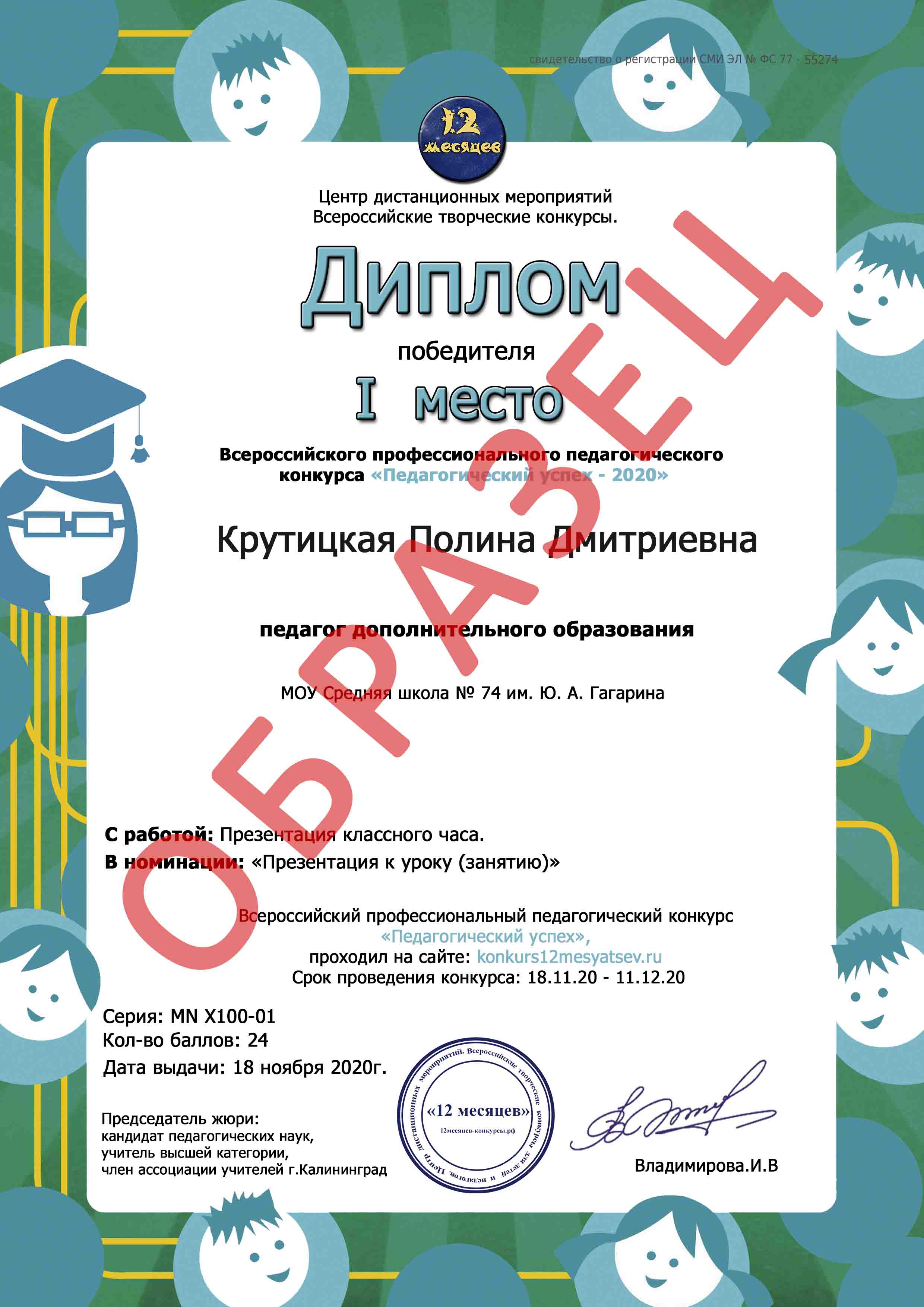 Ф.И.О. педагога*Возраст (лет) *E-mail участника*Образовательное учреждение, представляющее участника (полное название), адрес*Контактные данные ОУ:  телефон, e- mail учреждения, ФИО и должность руководителя ОУ*Должность участника в ОУ*Номинация конкурса*Название работы/публикации*Дата подачи заявки на конкурс*Как вы узнали о проведении конкурса? *Способ оплаты орг. Взноса*Хотели бы вы получать информацию о новых конкурсах прямо на почту? * (если да, просим указать почту)